I Адвокатская палата 1j Иркутской области	ГРАФИК ДЕЖУРСТВВход. 3 ! Получи.'адвокатов Балаганского филиала 1 O'. ОКТ 2018	I Иркутской областной коллегии адвокатовна октябрь, ноябрь, декабрь 2018 года1ктября 2018 года (включительно) - адвокат Торой Алексей Васильевич, р.п. Балаганск, ул. Кольцевая, д. 53, кв.11, сот. тел. 89041135460.С 08 октября по 14 октября 2018 года (включительно) - адвокат Собянин Александр Геннадьевич, р.п. Балаганск, ул. Лермонтова, д. 5, сот. тел. 89501410998.С 15 октября по 21 октября 2018 года (включительно) - адвокат Тороп Алексей Васильевич.С 22 октября по 28 октября 2018 года (включительно) - адвокат Собянин Александр Г еннадьевич.С 29 октября по 04 ноября 2018 года (включительно) - адвокат Тороп Алексей Васильевич.С 05 ноября по 11 ноября 2018 года (включительно) - адвокат Собянин АлександрГ ей надьёвйчТС 12 ноября по 18 ноября 2018 года (включительно) - адвокат Тороп Алексей Васильевич. С 19 ноября по 25 ноября 2018 года (включительно) - адвокат Собянин Александр Г еннадьевич,С 26 ноября по 02 декабря 2018 года (включительно) - адвокат Тороп Алексей Васильевич.С 03 декабря по 09 декабря 2018 года (включительно) - адвокат Собянин Александр Г еннадьевич.С 10 декабря по 16 декабря 2018 года (включительно) - адвокат Тороп Алексей Васильевич.С 17 декабря по 23 декабря 2018 года (включительно) - адвокат Собянин Александр Г еннадьевич.С 24 декабря по 30 декабря 2018 года (включительно) - адвокат Тороп Алексей Васильевич.С 31 декабря 1918 года по 06 января 2019 года (включительно) - адвокат Собянин Александр Г еннадьевич.При невозможности дежурного адвоката оказывать помощь по назначению необходимо обратиться к Координатору адвокатов по оказанию юридической помощи в уголовном судопроизводстве в качестве защитников по назначению.Настоящий график составлен в соответствии с Региональными правилами назначения адвокатов в качестве защитников в уголовном судопроизводстве в Иркутской области, утверждёнными Решением Совета Адвокатской палаты Иркутской области от 26 февраля 2018 года.В соответствии с п. 4.7 Региональных правил « Настоящие Региональные правила применяются при назначении судом адвоката в качестве представителя в порядке, предусмотренным гражданским процессуальным законодательством и законодательством об административном производстве».Координатор адвокатов по оказанию юридической помощ:В уголовном судопроизводстве в качестве защитниковпо назначению в Балаганском районе Иркутской области..Г. Собянин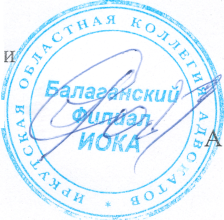 